PROPOZYCJE ZAJĘĆ ZDALNYCH W DNIACH 29.03. - 2.04.2021 r.GRUPY „WIEWIÓRKI” I „MĄDRALE”TEMAT TYGODNIA: WielkanocPropozycje zabaw i form spędzania czasu w gronie rodzinnym:Rozmowy o nadchodzących Świętach Wielkanocnych i sposobach ich spędzenia wśród najbliższych.Zabawy w dzielenie wyrazów na sylaby, głoski, składanie sylab i głosek w wyraz (analiza i synteza) i wyklaskiwanie rytmu.Przeliczanie przedmiotów według określonych cech, koloru, wielkości itp.Dodawanie i odejmowanie, np. w trakcie różnych czynności i prac domowych z wykorzystaniem talerzy, sztućców itp. Wyszukiwanie w przestrzeni figur geometrycznych i nazywanie ich.Zachęcanie do wspólnego robienia wiosennych porządków.Kontynuowanie zabaw z rytmami, układanie rytmów, przekładanie ich na ruch itp.Czytanie opowiadań i wierszy, wspólne śpiewanie piosenek i recytowanie rymowanek.Aktywny wypoczynek – spacery i zabawy na świeżym powietrzu.Tradycje wielkanocne – film edukacyjny dla dzieci https://www.youtube.com/watch?v=giRwxyKTXcgSymbole wielkanocne – film edukacyjny https://www.youtube.com/watch?v=gBEDgci-5nUCo powinno znaleźć się w koszyczku wielkanocnym? – rozmowa na podstawie piosenkihttps://www.youtube.com/watch?v=KyeLlFX0p2gZabawy rytmiczne i ruchoweMój dzień - https://www.youtube.com/watch?v=vXUC732gqKoGimnastyka dla dziecka i rodzicahttps://www.youtube.com/watch?v=Do1wfYB48PI Zabawy plastyczne: Pisanka z jajka styropianowego - https://www.youtube.com/watch?v=lEOgtrS3Uk8Wielkanocna kompozycja – wykorzystanie techniki decoupage. Rodzic gromadzi dla dziecka kartony A3, klej, farby, mazaki, ścinki materiałów, szablony jajek, wielkanocne serwetki, nożyczki. Zadaniem dzieci jest stworzenie pracy, która będzie opowiadała o różnych wielkanocnych zwyczajach.Praca w książkach:Pięciolatki – karty pracy część 3,  od 45 do 48 , Zeszyt grafomotoryczny 59-60.Czterolatki – karty pracy część 2, od 22 do 24 oraz proponowane w załącznikach (dla chętnych)Zabawy w kodowanie – przykłady w załączniku. Zabawy z piosenką – Święta są tuż, tuż (w załączniku) Realizacja rytmu piosenki – dzieci realizują rytm piosenki klaszcząc, tupiąc, wybijając rytm na dowolnych, bezpiecznych przedmiotachAnaliza słuchowa zdań z piosenki – ilustrowanie ilości wyrazów stukaniem dłonią o  podłogęAnaliza i synteza słuchowa wybranych wyrazów – wyklaskiwanie i liczenie sylab w wybranych wyrazach. Życzenia Wielkanocne Skowronek - sygnaturkawysoko drży nad polem.Kłaniają się nabożniestaruszki – dwie topole.Chwalebną część różańcaukłada z zórz poranek.Sarny wdychają w lesieniebieską woń sasanek.Rozdarła się na poływcześnie zasłona nocy.I tyle jest w krąg światła,i tyle Bożej mocy.Coś stało się w przyrodzie,tak nagle, w jednej chwili.To Pan zmartwychwstał dzisiaj,a myśmy nie wierzyli.Zdrowych, pogodnych Świąt Wielkanocnych,pełnych wiary, nadziei i miłościżycząWychowawcy 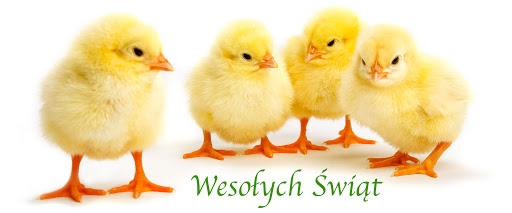 